Faculty profile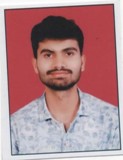 Name of the faculty: ADIK SAGAR RAJENDRAName of  the Department: BOTANYEducational qualifications: M.ScPresent position: Assistanat ProfessorAddress for correspondence: At post Khanapur tal.shrirampur Dist. A.nagar.E-mail and contact number: www.sagaeadik206@gmail.com 9923171335Specialization: Advanced Mycology and plant Pathology.Total teaching experience: Courses taught: Research experience: Number of students awarded M. Phil/Ph.D. degree12. Number of students registered for M. Phil. / Ph.D. degree: 13. Publication of research papers: in peer reviewed journals, non-peer reviewed journals, conference proceedings, impact factors, citations, h-index. Numbers in SCOPUS.14. Minor research projects completed/OngoingFull length paper published in conferences, symposia, seminars and workshops Paper Presented in Conference/Seminar etc.15. Books published: with ISBN No., without ISBN No., Chapters in books.16. Refresher/Orientation/Faculty development Programme / short term courses attended17. Conferences, seminars, symposia and workshops organized as convener/coordinator:18. Participation in co-curricular and extra-curricular activities. 19. Awards /recognitions received: International, National, State, University level: Editorial board, Reviewers for Journals, Teachers awards, Prize in poster presentation, paper reading in conference/seminar, awards related to social work etc.                                                                ****Sr. No.Name of the studentTopic of researchDate of registrationDate of declaration of Ph.D. degree----------Sr. No.Name of the student Topic of researchDate of registration--------Sr. No.Title of the paperName of journal/Year/Vol./Page Nos.ISSN No.Impact factor/h-indexNational /International1Sr. No.Title of the projectDuration of the projectGrant received (Rs.)Funding agencyCompleted/Ongoing1Sr. No.Title of the paper with page Nos. and yearTitle of Conference / Seminar/WorkshopOrganized byISSN/ISBN No.Level1Sr. No.Title of the paper with yearTitle of Conference / Seminar/ WorkshopOrganized byLevelSr. No.Title of the paper with yearTitle of Conference / Seminar/ WorkshopOrganized byLevel1Effect og AM fungi on coriadrum sativum.ConferenceState.Sr. No.Name of the author/sTitle of the book/s published Name of the publisher, national/InternationalISBN/ISSN number Year of publication1Sr. NoName of programmePlaceDurationSponsored Agency1Sr. No.Name of Conference/ Funding agency/Place and Dates of conferencePosition heldNational/International1